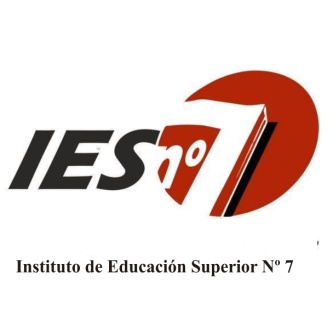 Carrera:					Profesorado de Educación PrimariaEspacio curricular: 			Lengua y su DidácticaCurso: 					2° Año comisión “B”Formato curricular: 			MateriaHoras semanales:				4 horas Régimen de cursado:			AnualDecreto:					528-09			Docente:					Carolina CuzmicichAño lectivo:					2019FUNDAMENTACIÓNLa escuela es la encargada de recoger, resignificar y transmitir formalmente la cultura, entendiendo a la cultura como productora de la realidad, que se modifica de manera constante, en un devenir que posibilite habitar el mundo para que cada colectivo social manifieste su propia forma de ser y habitar a partir del lenguaje.	Desde hace décadas, la enseñanza de la lengua para el nivel primario ha experimentado unos cambios considerables al ritmo de nuevos enfoques teóricos epistemológicos, de modo que las condiciones que hacen a la formación de docentes requieren una reflexión continua. El desarrollo de las competencias comunicativas estará sustentadas por la  Gramática textual y oracional; la Pragmática  y   la Teoría de la Enunciación, para delimitar el lenguaje en relación al enunciado, texto, contexto, paratexto. 	En relación con el espacio curricular Lengua y su Didáctica, que se desarrolla  en el segundo año de Profesorado de Educación Primaria, de carácter anual y formato materia, como afirma el Diseño curricular para el Profesorado de Educación Primaria (2009).Dicho espacio se vincula con la unidad curricular  desarrollada en el primer año de la formación docente, Comunicación oral y escrita,  donde se esbozan los contenidos que se profundizan en el mismo. También contribuyen disciplinas como Didáctica General, Pedagogía  y la Psicología y Educación  para confluir en la Didáctica de la Lengua. En el tercer año del cursado del Profesorado de Educación Primaria se retomarán contenidos que serán la base para desarrollar los espacios curriculares de Literatura y su Didáctica y Alfabetización; además permitirá la reflexión de las prácticas profesionalizantes en el espacio de  Ateneo de Lengua y Literatura junto al Taller de Práctica IV  de cuarto año   del recorrido efectuado por los futuros formadores. PROPÓSITOS Promover el conocimiento del legado metodológico y las corrientes didácticas actuales aplicadas a las prácticas de lengua oral , lectura y escritura, Favorecer espacios de reflexión sobre los procesos cognitivos y lingüísticos para la puesta en práctica de textos orales y escritos, considerando los fundamentos epistemológicos. Propiciar diferentes espacios para planificar y desarrollar programas, proyectos y secuencias didácticas, y evaluar los propios aprendizajes adecuadamente.Ofrecer diferentes itinerarios de enseñanza que atiendan equilibradamente a la diversidad de saberes que se ponen en juego. Propiciar espacios de reflexión para favorecer la  atención a la diversidad en la didáctica de la lengua.CONTENIDOSEJE 1  Miradas teóricas para comprender las prácticas en  lengua oral y escritaEnfoques teóricos en los estudios de la disciplina lengua. Desde las concepciones tradicionales (decodificación) a los enfoques psicolingüísticos y funcionales. La oralidad primaria y las modalidades para una práctica a partir de la lengua materna.  La segunda lengua. Los actos de habla en el aula. La relación entre lengua oral y lengua escrita.La adquisición de la lectura y escritura: Desde los estudios de la lengua como decodificación a los estudios de una lengua significativa y funcional. Pensamiento y lenguaje. Una didáctica basada en las competencias de los hablantes y el rol del docente.  Los aprendizajes colectivos.Criterios de selección y jerarquización y evaluación de los contenidos para la Educación Primaria.EJE 2  Didáctica de la lengua y los textosSaberes de lingüística textual para una lectura comprensiva del currículum de nivel primario.Dimensiones y niveles del texto. La construcción  de sentido (coherencia) y cohesión gramatical y léxica. La escritura en diferentes formatos y soportes adecuados a los recorridos de los alumnos/as.La enseñanza y aprendizaje de aspectos gramaticales, ortográficos y normativos en el contexto del enunciado. Criterios  sintáctico, morfológico, fonológico, semántico y notacional ( puntuación) La escritura  y las  TIC. Escritura en red: email, chat, foro, blog, foto-log.Secuencias didácticas según los propósitos de lectura y escritura. Una didáctica de proyectos. Criterios de selección, jerarquización y evaluación de contenidos para los grados de la Escuela Primaria.Criterios de selección, elaboración y evaluación de proyectos para la promoción a la lectura. Abordajes didácticos.PROPUESTA METODOLÓGICALos encuentros tendrán un carácter teórico-práctico realizando un recorrido espiralado en el desarrollo de los diferentes contenidos. Se llevarán a cabo clases donde el desarrollo conceptual se propondrá mediante la explicación dialogada, la problematización, el análisis crítico y debate de los diferentes textos que se abordarán. También se implementarán micro clases, diseños de secuencias didácticas, proyectos y unidades didácticas.Como actividades posteriores a los encuentros se solicitan registros, valoraciones, elaboración de esquemas, trabajos prácticos.Los alumnos y alumnas que cursan en la modalidad semipresencial o libre, o bien quienes deban ausentarse por cualquier motivo (causas familiares, maternidad, factores climáticos, etc.) el uso de las TIC permitirá sostener el recorrido del espacio y permanencia en el nivel, a través de material bibliográfico digitalizado, redes sociales.Se seleccionan metodologías de enseñanza que promuevan el aprendizaje activo: aprendizaje a través de resolución de problemas, estudios de caso, diseño de propuestas didácticas.EVALUACIÓN Se adhiere a la concepción de evaluación como instrumento de diagnóstico, de aprendizaje y comprensión encaminada al diálogo y la mejora. La evaluación desde esta perspectiva es entendida como un proceso y no como un momento final. El análisis recoge evidencias de la realidad y del mismo derivan decisiones que no sólo afectan a los alumnos sino a todo el proceso de enseñanza aprendizaje. Estas concepciones se vinculan con procesos de autorregulación y promueven la autoevaluación, coevaluación, retroalimentación y metacognición.Diagnóstica: a partir de la indagación de los saberes previos de los alumnos -en la fase inicial de los temas a abordar- permitirá hacer un diagnóstico situacional donde se visibilicen fortalezas, debilidades y la heterogeneidad grupal.Procesual: con una mirada atenta, constante y sostenida para poder realizar las intervenciones necesarias sobre los factores que puedan incidir como relevantes en favorecer u obstaculizar el proceso de apropiación. Trabajos prácticos – Diseños de propuestas de enseñanza y planificación – Simulaciones – Cuaderno de notas – Parcial - Auto-reflexión acerca de sus producciones individuales y grupales.Final: autoevaluación y coevaluación del alumno y del docente. Autocontrol del propio proceso de formación. Metacognición. Coloquio. Final oral o escrito.INSTANCIAS  EVALUATIVAS1° Parcial:			 	03 de JulioRecuperatorio 1° parcial:		14 de Agosto	2° Parcial:				03 de Octubre Recuperatorio 2° Parcial:		23 de OctubreCRITERIOS DE EVALUACIÓNCumplimento en tiempo y forma de las tareas asignadas.Adquisición de categorías conceptuales.Capacidad para integrar aspectos teóricos y prácticos en producciones escritas y orales.Expresión oral y escrita acorde al rol a desempeñar.Calidad y veracidad fundamentada en la elaboración personal.Reflexión sobre las prácticas docentes.Participación activa en clase.Responsabilidad  y entrega de los trabajos prácticos en tiempo en forma.INSTRUMENTOS DE EVALUACIÓNObservación diaria.Redes semánticas o conceptuales.Cuadernos de notas.Trabajos prácticos.  Actividades evaluativas escritas y orales.MODALIDAD DE CURSADO Y EVALUACIÓNLa materia admite, en el presente ciclo lectivo, las siguientes condiciones según se expresa en el Diseño Curricular del Profesorado de Educación Primaria (2009):a) Regular con cursado presencial: El alumno debe cumplir como mínimo con el 75% de asistencia y hasta el 50% cuando las ausencias obedezcan a razones de salud, trabajo y/o se encuentren en otras situaciones excepcionales debidamente comprobadas. La nota mínima de aprobación de las unidades curriculares será de 6 (seis) y la posibilidad de promoción directa con una calificación de 8 (ocho) o más. En caso de lograr la promoción directa, el alumno deberá aprobar una instancia final integradora con calificación de 8 (ocho) o más. Los estudiantes que no alcanzaren los requisitos establecidos precedentemente deberán promover con examen final.b) Regular con cursado semipresencial: El alumno debe cumplir como mínimo con el 40% de asistencia. Aprobación del 100% de los trabajos prácticos. Aprobación con examen final ante tribunal. c) Libre: El alumno deberá aprobar con examen escrito y oral ante tribunal, con ajuste a la bibliografía indicada previamente en el programa. Para aprobar una materia en condición de alumno libre es necesario que el estudiante esté inscripto en la carrera, que se inscriba en el turno de exámenes y que tenga aprobadas las unidades curriculares previas correlativas. Se solicita con carácter de obligatoriedad por lo menos dos encuentros con el profesor de la cátedra a fin de establecer pautas generales para optimizar el abordaje de los contenidos. d)  Para poder rendir el examen final de la presente unidad curricular deberán tener aprobado  el espacio de   Comunicación oral y escrita ubicado en el 1°año de la carrera.Siguiendo las recomendaciones de la Resolución del C.F.E. Nº 72/08 Anexo II, la regularidad en cada unidad curricular se mantendrá por tres años académicos  la instancia de cierre y acreditación correspondiente. BIBLIOGRAFÍA DEL ESTUDIANTEEJE 1  Avendaño, F., Perrone A. (2012). La didáctica del texto: estrategias para   comprender y producir textos en el aula.  Rosario: Homo Sapiens.Kaufman, A; Rodríguez M.  (1993). La escuela y los textos. Buenos Aires: Ediciones Santillana.Kaufman, A. (2010).  Leer y escribir. El día a día en las aulas. Buenos Aires: Aique.Marín, M (1995). Conceptos claves. Gramática, Lingüística y Literatura.  Buenos Aires: Aique.Marín, M (2001). Lingüística y enseñanza de la lengua. Buenos Aires: Aique.Ministerio de Educación, Ciencia y Tecnología de la Nación. (2007). Cuadernos para el aula: Lengua  (Vols. 1-6). 1a ed. Ministerio de Educación, Ciencia y Tecnología de la Nación. Buenos Aires.Ministerio de Educación, Ciencia y Tecnología. (2004). NAP Núcleos de aprendizajes prioritarios. 1° Ciclo E.G.B./Nivel Primario. Buenos Aires.Ministerio de Educación, Ciencia y Tecnología. (2004). NAP Núcleos de aprendizajes prioritarios. 2° Ciclo E.G.B./Nivel Primario, 4°, 5° y 6° Años. Buenos Aires.EJE 2  Actis, B. (2002). ¿Qué, cómo y para qué leer? Rosario, Santa Fe: Homo Sapiens.Alvarado, M., Bombini, G., Cortés, M del P., Gaspar, M., Otañi, L. (2001). Entre líneas: teorías y enfoques en la enseñanza de la escritura, la gramática y la literatura.  Buenos Aires: Ediciones Manantial. Alvarado, M. Bombini, G. Feldman, D, Istvan. (2012). El nuevo escriturón. Buenos Aires: Quipu.Álvarez, T. (2013) Didáctica de la lengua para la formación de maestros. Barcelona: Octaedro Recursos.Kaufman, A., Rodríguez., M. (2008). La calidad de las escrituras infantiles. Cuentos y resúmenes. Ortografía y gramática. Buenos Aires: Ediciones Santillana.Kaufman, A. (2010).  Leer y escribir. El día a día en las aulas. Buenos Aires: Aique.Marín, M (1995). Conceptos claves. Gramática, Lingüística y Literatura.  Buenos Aires: Aique.Marín, M (2001). Lingüística y enseñanza de la lengua. Buenos Aires: Aique.Ministerio de Educación, Ciencia y Tecnología de la Nación. (2007). Cuadernos para el aula: Lengua  (Vols. 1-6). 1a ed. Ministerio de Educación, Ciencia y Tecnología de la Nación. Buenos Aires.Ministerio de Educación, Ciencia y Tecnología. (2004). NAP Núcleos de aprendizajes prioritarios. 1° Ciclo E.G.B./Nivel Primario. Buenos Aires.Ministerio de Educación, Ciencia y Tecnología. (2004). NAP Núcleos de aprendizajes prioritarios. 2° Ciclo E.G.B./Nivel Primario, 4°, 5° y 6° Años. Buenos Aires.Ministerio de Educación, Ciencia y Tecnología. (2004). NAP Núcleos de aprendizajes prioritarios. 3° Ciclo E.G.B./Nivel Primario, 7°,8°,9° Años. Buenos Aires.Riestra, D. (2006). Usos y formas de la lengua escrita”. Reenseñar la escritura a los jóvenes. Un puente entre el secundario y la universidad. Buenos Aires: Novedades Educativas.Ruiz, E. & Noce, C. (2013). Gramática y escritura. Buenos Aires: Colihue.BIBLIOGRAFÍA DEL PROYECTO DE CÁTEDRAAlisedo, G., Melgar, S., y Chiocci, C. (1994). Didáctica de las ciencias del lenguaje: aportes y reflexiones Buenos Aires: Paidós.Alvarado, M., Bombini, G., Cortés, M del P., Gaspar, M., Otañi, L. (2001). Entre líneas: teorías y enfoques en la enseñanza de la escritura, la gramática y la literatura.  Buenos Aires: Ediciones Manantial.Alvarado, M. Bombini, G. Feldman, D, Istvan. (2012). El nuevo escriturón. Buenos Aires: Quipu.Angulo, T A. (2013) Didáctica de la lengua para la formación de maestros. Barcelona: Octaedro Recursos.Arnoux, E. N, Bentivegna, D., Di Estefano, M.,  Martínez, A., Niro, M., Nogueira, S.,…Valente, E. (2009). Pasajes: escuela media-enseñanza superior: propuesta en torno a la lectura y la escritura. Buenos Aires: Biblos.Avendaño, F., Perrone A. (2012). La didáctica del texto: estrategias para comprender y producir textos en el aula.  Rosario: Homo Sapiens.Carlino, P. (2004). Leer y escribir en la universidad. Buenos Aires, Textos en Contexto Nº 6. Carlino, P. (2005). Escribir, leer y aprender en la universidad. Una introducción a la alfabetización académica. Buenos Aires: FCE.Cassany, D. (2017). Reparar la escritura. Didáctica de la corrección de lo escrito. Barcelona: Editorial Graó.Desinano, N., & Avendaño, F. (2006). Didáctica de las ciencias del lenguaje: Enseñar ciencias del lenguaje. Santa Fe: Homo Sapiens.Desinano, N., Sanjurjo L. (2017). La enseñanza de la Lengua en la Escuela Media.  Fundamentos y desafíos. Rosario: Homo Sapiens.Feldman, D. (2010). Didáctica general. Ministerio de Educación de la Nación. Argentina.Kaufman, A; Rodríguez M.  (2003). La escuela y los textos. México: Ediciones Santillana.Kaufman, A., Rodríguez., M. (2008). La calidad de las escrituras infantiles. Cuentos y resúmenes. Ortografía y gramática. Buenos Aires: Ediciones Santillana.Kaufman, A. (2010).  Leer y escribir. El día a día en las aulas. Buenos Aires: Aique.Marín, M (1995). Conceptos claves. Gramática, Lingüística y Literatura.  Buenos Aires: Aique.Marín, M (2001). Lingüística y enseñanza de la lengua. Buenos Aires: Aique.Marín, M (2011).  Gramática para todos. Buenos Aires: Voz activa.Ministerio de Educación, Ciencia y Tecnología de la Nación. (2007). Cuadernos para el aula: Lengua  (Vols. 1-6). 1a ed. Ministerio de Educación, Ciencia y Tecnología de la Nación. Buenos Aires.Ministerio de Educación, Ciencia y Tecnología. (2004). NAP Núcleos de aprendizajes prioritarios. 1° Ciclo E.G.B./Nivel Primario. Buenos Aires.Ministerio de Educación, Ciencia y Tecnología. (2004). NAP Núcleos de aprendizajes prioritarios. 2° Ciclo E.G.B./Nivel Primario, 4°, 5° y 6° Años. Buenos Aires.Ministerio de Educación, Ciencia y Tecnología. (2004). NAP Núcleos de aprendizajes prioritarios. 3° Ciclo E.G.B./Nivel Primario, 7°,8°,9° Años. Buenos Aires.Ministerio de Educación de Santa Fe. (2000). Diseño curricular para la formación docente. Profesorado de Educación Primaria. Santa Fe: Argentina.Ministerio de Educación de Santa Fe. (2015). Decreto 4199/15 RAM. Santa Fe.  Recuperado de:   http://www.isp7.edu.ar/4_secretarias/Decreto4199_15RAM.pdfMinisterio de Educación de Santa Fe. (2016). NIC. La educación en acontecimientos. Documento de Desarrollo Curricular para la Educación Primaria y Secundaria. Santa Fe.  Riestra, D. (2006). Usos y formas de la lengua escrita”. Reenseñar la escritura a los jóvenes. Un puente entre el secundario y la universidad. Buenos Aires: Novedades Educativas.Ruiz, E. & Noce, C. (2013). Gramática y escritura. Buenos Aires, Argentina: Colihue.Steiman, J. (2008). Más didáctica (en la educación superior). Buenos Aires: Miño y Dávila.Sánchez Miguel, E. (1993). Los textos expositivos: estrategias para su mejor comprensión.  Madrid: Aula XXI, Santillana.Zecchetto, V. (2005). Seis semiólogos en busca del lector. Buenos Aires: La crujía.Profesora Carolina Cuzmicich